МУНИЦИПАЛЬНОЕ КАЗЕННОЕ УЧРЕЖДЕНИЕ«ЦЕНТР СЕМЕЙНОГО УСТРОЙСТВА ДЛЯ ДЕТЕЙ - СИРОТ, ДЕТЕЙ, ОСТАВШИХСЯ БЕЗ ПОПЕЧЕНИЯ РОДИТЕЛЕЙ,И ДЕТЕЙ, ОКАЗАВШИХСЯ В ТРУДНОЙ ЖИЗНЕННОЙ СИТУАЦИИ»МО «АЛДАНСКИЙ РАЙОН»
678900, РС (Якутия), Алданский район, г. Алдан, ул. Калинина,2\5Тел: (41145)   329-52.Факс:  (41145)329-52E-mail: aldan_detdom@mail.ru______________________________________________________________________«Согласовано»                                                                                                 «Утверждаю»Глава Администрации                                                          МКУ «Центр семейного устройства»МО «Алданский район»                                                        ____________________Н.С. Миронов_______________ С.Н. Поздняков                                      Протокол № 2 от 23 декабря 2017 годаПРОГРАММА РАЗВИТИЯМуниципального казенного учреждения«Центр семейного устройства для детей-сирот, детей, оставшихся без попечения        родителей и детей, оказавшихся в трудной жизненной ситуации» МО «Алданский район»на 2018 – 2022 г.г.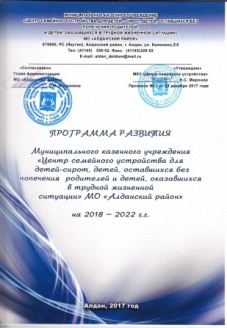 Алдан, 2017 годСодержание программы развитияПаспорт Программы………………………………………………………….……………………… 3Нормативные основы разработки Программы…………………………………..………………. ..4Анализ ситуации……………………………………………………………………........................... 43.1.  Информационная справка об учреждении……………….…………....……………………….4 3.2.  Актуальные проблемы, требующие решения…………………………………………………114.Концепция развития………………………………………………………………..........................115.Цели и задачи Программы…………………………………………………...….…………………156.Основные подпрограммы Программы развития………………….…………...…………………166.1. Социально-педагогические услуги………………………………….………….........................166.2. Социально-медицинские услуги………………………………………………………...............216.3. Социально-психологические и социально-правовые услуги…………………………………227. «Совершенствование инфраструктуры»……………………………………..…………………...238. Расширение самостоятельности………………………………………….…….………………… 249.Ожидаемые конечные результаты выполнения Программы развития………………………….2410.Система контроля за выполнением Программы развития………………………………………24Паспорт программыНормативные основы разработки программыСоциальная политика Российской Федерации направлена на создание условий, обеспечивающих достойную жизнь и свободное развитие человека; создание условий для сохранения, приумножения культурных и духовных ценностей народов России; рост качества предоставления социальных услуг; становление открытой, гибкой и доступной системы социального обслуживания Алданского района. 	Программа развития учреждения на 2018-2022 гг. разработана в соответствии с основными направлениями государственной политики России и Республики Саха (Якутия) в области социальной, педагогической и медицинской защиты населения, в соответствии с: Конвенцией о правах ребенка;Федеральными законами Российской Федерации в области социального, педагогического и медицинского обслуживания граждан;Законодательством Республики Саха (Якутия) в области социальной защиты населения;Стратегией социально-экономического развития РС (Я) до 2022 г. Анализ ситуацииИнформационная справка об учреждении	Наименование Учреждения: Муниципальное казенное учреждение «Центр семейного устройства для детей – сирот, детей, оставшихся без попечения родителей и детей, оказавшихся в трудной жизненной ситуации» МО «Алданский район» с мая 2016 года. Основание: Постановление Российской Федерации от 24.05.2014 № 481 «О деятельности организаций для детей – сирот и детей, оставшихся без попечения родителей, и об устройстве в них детей, оставшихся без попечения родителей», в рамках единой государственной политики по реструктуризации и реформированию организаций для детей – сирот и детей, оставшихся без попечения родителей; на основании Постановления Администрации муниципального образования «Алданский район» № 413п от 20.04.2016 года о переименовании Муниципального казенного образовательного учреждения для детей – сирот, детей оставшихся без попечения родителей и детей, оказавшихся в трудной жизненной ситуации» Мо «Алданский район».  Устав в новой редакции утвержден Главой МО «Алданский район» С.Н. Поздняковым 20.04.2016 года.Основные цели учреждения – социально-психолого-педагогическое и медицинское обслуживание детей-сирот, детей, оставшихся без попечения родителей и детей, оказавшихся в трудной жизненной ситуации.Предметом деятельности Учреждения является:Предоставление несовершеннолетним, оставшимся без попечения родителей, социальных, педагогических, медицинских услуг в соответствии  с государственными стандартами социального, педагогического и медицинского обслуживания населения Республики Саха (Якутия).Осуществление образовательной деятельности по образовательным программам дошкольного образования  и дополнительным общеразвивающим программам для несовершеннолетних, оставшихся без попечения родителей.Для   достижения  целей Учреждение осуществляет следующие виды деятельности:Предоставление социально-правовых услуг несовершеннолетним, оставшимся без попечения родителей, в том числе:защита прав и законных интересов несовершеннолетних, оставшихся без попечения родителей;ведение в установленном порядке личных дел несовершеннолетних, оставшихся без попечения родителей;участие в деятельности по содействию  семейному устройству несовершеннолетних, оставшихся без попечения родителей.Участие в деятельности по профилактике социального сиротства.Предоставление полного государственного обеспечения несовершеннолетним, оставшимся без попечения родителей в объеме, установленном законодательством, в том числе предоставление социально-бытовых услуг.Предоставление социально-педагогических услуг несовершеннолетним, оставшимся без попечения родителей, в том числе:реализация образовательных программ дошкольного образования и дополнительных  общеразвивающих программ;обеспечение воспитания несовершеннолетних, оставшихся без попечения родителей,   и получение ими образования с учетом возраста и индивидуальных особенностей; реализация программы коррекционной работы с несовершеннолетними, оставшихся без попечения родителей;реализация мероприятий по оказанию психолого-педагогической помощи и реабилитации несовершеннолетних, оставшихся без попечения родителей;проведение познавательных, культурно-развлекательных и физкультурно-оздоровительных мероприятий, направленных на интеллектуальное, эмоциональное, духовное, нравственное и физическое развитие несовершеннолетних, оставшихся без попечения родителей;социальная адаптация, несовершеннолетних, оставшихся без попечения родителей;организация отдыха несовершеннолетних, оставшихся без попечения родителей;Предоставление  социально-медицинских услуг несовершеннолетним, оставшимся без попечения родителей, в том числе:обеспечение охраны здоровья и оздоровления несовершеннолетних, оставшихся без попечения родителей, обеспечение своевременного получения ими квалифицированной бесплатной медицинской помощи и санаторно-курортного лечения (при наличии показаний); проведение необходимых мероприятий, направленных на компенсацию и (или) коррекцию недостатков физического и (или) психического развития, а также отклонений    в поведении несовершеннолетних, оставшихся без попечения родителей, с ограниченными возможностями.Постинтернатное сопровождение лиц в возрасте от 18 до 23 лет из числа несовершеннолетних, оставшихся без попечения родителей, являющихся выпускниками Учреждения.Учреждение осуществляет воспитание и содержание воспитанников в интересах личности, общества, государства, обеспечивает самоопределение личности, создает условия для ее самореализации, обеспечивает охрану здоровья и создание благоприятных условий для разностороннего развития личности, в том числе возможность удовлетворения потребности воспитанника в самообразовании и получении дополнительного образования.В учреждение принимаются дети в возрасте от 3 до 18 лет( в исключительных случаях от 0) Порядок приёма устанавливается согласно п. 15 Постановления Правительства Российской Федерации от 24.05.2014 № 481. Приём воспитанников в учреждение производится в течение календарного года по направлению Органов опеки и попечительства Министерства труда и социальной защиты РС (Я). В педагогическом коллективе учреждения 50 педагогов, из них имеют высшее образование 24 человека, среднее специальное - 24 человек.  Имеют высшую квалификационную категорию 8 педагогов, первую квалификационную категорию 17 педагогов, соответствие занимаемой должности 20 педагогов, без категории 5 человек.Воспитательный процесс формируется в соответствии с интересами воспитанников, их возможностями и способностями. Воспитанники Центра являются дипломантами городских, районных, республиканских конкурсов, успешно занимаются концертной деятельностью. Выстроена система учебно – методической работы: создан и действует методический совет Центра, работают методические объединения педагогов.Осуществляется  тесная связь со следующими учреждениями: Театр юного зрителяРайонный дом культурыРазвлекательный комплекс «Чудо – парк»Краеведческий музейБиблиотеки г. АлданДетская юношеская спортивная школаСпорткомплекс «Металлург»ФСКНПравоохранительные структуры районаПрокуратураОбразовательные организации районаШкола искусств им. НикитинаМолодёжное объединение «Ориентир»Здравоохранительные учреждения городаПравославный храмВоенный комиссариат районаМЧСВ учреждении функционируют: информационно – правовой центр (компьютерная грамотность, медиатека, читальный зал, библиотечный фонд), тренажерный зал, музыкально - физкультурный зал для дошкольников, актовый зал; кабинеты: учителей - логопедов, психологов, кабинет службы комплексного сопровождения, медицинский блок (кабинет старшей медсестры, массажный, физиотерапевтический, процедурный кабинеты, стоматологический кабинет, изолятор, темная темната для реабилитации после операбельного лечения); приемное отделение. Созданы условия для занятий домоводством; комната  - тренажер. Функционируют кружки и секции дополнительного образования с разной направленностью. Полифункциональная интерактивная развивающая среда представлена комнатами сенсо-моторного развития, интеллектуально-эмоционального развития,  специально оборудованными пространствами.Формы услуг для воспитанников: Для   достижения  указанных выше целей,  учреждение осуществляет следующие виды деятельности:-  круглосуточный прием и содержание детей, а также детей, временно помещенных в Центр по заявлению законных представителей, в том числе создание условий пребывания детей, приближенных к семейным и обеспечивающих безопасность детей;-уход за детьми, организация физического развития детей с учетом возраста и индивидуальных особенностей, организация получения детьми образования, а также воспитание детей, в том числе физическое, познавательно-речевое, социально-личностное, художественно-эстетическое, включая духовно-нравственное, патриотическое, трудовое, с привлечением детей к самообслуживающему труду, мероприятиям по благоустройству территории организации для воспитанников в учебных мастерских и подсобных хозяйствах;- осуществление полномочий опекуна (попечителя) в отношении детей, в том числе защита прав и законных интересов детей;- деятельность по предупреждению нарушения личных неимущественных и имущественных прав детей;- консультативная, психологическая, педагогическая, юридическая, социальная и иная помощь родителям детей в целях профилактики отказа родителей от воспитания своих детей, ограничения их в родительских правах, лишения их родительских прав, а также в целях обеспечения возможности восстановления родителей в родительских правах или отмены ограничения родительских прав;- организация содействия устройству детей на воспитание в семью, включая консультирование лиц, желающих усыновить (удочерить) или принять под опеку (попечительство) ребенка, по вопросам семейного устройства и защиты прав детей, в том числе участия в подготовке граждан, желающих принять детей на воспитание в свои семьи, организуемой органами опеки и попечительства или организациями, наделенными полномочием по такой подготовке;- организация проведения информационных кампаний по привлечению лиц, желающих усыновить (удочерить) или принять под опеку (попечительство) ребенка, а также по проведению совместных культурно-массовых мероприятий с такими лицами, благотворительными организациями, волонтерами и другими лицами;- подготовка детей к усыновлению (удочерению) и передаче под опеку (попечительство);- подбор и подготовка граждан, выразивших желание стать опекунами или попечителями несовершеннолетних граждан либо принять детей в семью на воспитание в иных установленных семейным законодательством Российской Федерации формах, в порядке, установленном Правилами осуществления отдельных полномочий органов опеки и попечительства в отношении несовершеннолетних граждан образовательными организациями, медицинскими организациями, организациями, оказывающими социальные услуги, или иными организациями, в том числе организациями для детей-сирот, детей, оставшихся без попечения родителей и детей, оказавшимся в трудной жизненной ситуации, утвержденными постановлением Правительства Российской Федерации от 18 мая 2009 г. N 423 "Об отдельных вопросах осуществления опеки и попечительства в отношении несовершеннолетних граждан";- восстановление нарушенных прав детей и представление интересов детей в отношениях с любыми физическими и юридическими лицами, в том числе в судах;- психолого-медико-педагогическая реабилитация детей, в том числе реализация мероприятий по оказанию детям, находящимся в Центре, психологической (психолого-педагогической) помощи, включая организацию психопрофилактической и психокоррекционной работы, психологической помощи детям, возвращенным в Центр после устройства на воспитание в семью;- создание условий доступности получения детьми с ограниченными возможностями здоровья и детьми-инвалидами услуг, предоставляемых учреждением;- осуществление мероприятий по обеспечению оптимального физического и нервно-психического развития воспитанников;- оказание медицинской помощи детям, осуществляемой в порядке, устанавливаемом Министерством здравоохранения Российской Федерации Республики Саха (Якутия);- организация и проведение профилактических и иных медицинских осмотров, а также диспансеризации детей в порядке, установленном законодательством Российской Федерации;- оказание детям квалифицированной помощи в обучении и коррекции имеющихся проблем в развитии;- организация, обеспечение и оптимизация санитарно-гигиенического и противоэпидемического режимов, режима дня, рационального питания и двигательного режима детей;- осуществление реализации индивидуальных программ развития и воспитания воспитанников; - организация отдыха и оздоровления детей;- выявление несовершеннолетних граждан, нуждающихся в установлении над ними опеки или попечительства, включая обследование условий жизни таких несовершеннолетних граждан и их семей, в порядке, установленном Правилами осуществления отдельных полномочий органов опеки и попечительства в отношении несовершеннолетних граждан образовательными организациями, медицинскими организациями, организациями, оказывающими социальные услуги, или иными организациями, в том числе организациями для детей-сирот и детей, оставшихся без попечения родителей, утвержденными постановлением Правительства Российской Федерации от 18 мая 2009 г. N 423 "Об отдельных вопросах осуществления опеки и попечительства в отношении несовершеннолетних граждан";- предоставление отчетов опекуна или попечителя о хранении, об использовании имущества несовершеннолетнего подопечного и об управлении таким имуществом в порядке, установленном Правилами ведения личных дел несовершеннолетних подопечных, утвержденными постановлением Правительства Российской Федерации от 18 мая 2009 г. N 423 "Об отдельных вопросах осуществления опеки и попечительства в отношении несовершеннолетних граждан";- ведение в установленном порядке личных дел детей;- оказание консультативной, психологической, педагогической, юридической, социальной и иной помощи лицам, усыновившим (удочерившим) или принявшим под опеку (попечительство) ребенка;	- оказание консультативной, психологической, педагогической, юридической, социальной и иной помощи лицам из числа детей, завершивших пребывание в Центре, в соответствии с законодательством Российской Федерации и законодательством субъекта Российской Федерации;- другие виды деятельности, направленные на обеспечение защиты прав детей;- реализация мероприятий по социально-трудовой реабилитации детей с целью восстановления или компенсации утраченных или нарушенных способностей к бытовой, социальной и профессиональной деятельности и интеграции их в общество;- организация физического и умственного воспитания детей с учетом возраста и состояния здоровья, позволяющего развить их способности в пределах максимальных возможностей.Учреждение рассчитано на 110 детей. В учреждении временно могут проживать лица в возрасте от 18 до 23 лет из числа несовершеннолетних, оставшихся без попечения родителей, являющихся выпускниками учреждения.  Форма проживания воспитанников – семейная. Функционирует 7групп, количество детей в группах не более 12 человек. Воспитанники проживают в комнатах по 1-3 ребенка. Из общего числа – 70 человек, полных сирот – 4 человека, ТЖС (на текущий период) – 9 человек, социальных сирот – 57 человек, дошкольников – 14 чел, школьников – 56 чел. Школьники обучаются в школах Алданского района: МБОУ СОШ № 1, 2, 8,9,10, Алданская гимназия, Алданский лицей, ООУИП.Организация воспитательно – образовательного процесса в Центре осуществляется на основе психолого – педагогических и специальных программ, позволяющих полноценно развивать и воспитывать детей, а также компенсировать или корректировать трудности развития, недостатки  обучения и поведения воспитанников на основе индивидуального подхода, а также на основе  общеобразовательной программы дошкольного воспитания «От рождения до школы» под ред. Вераксо и программ дополнительного образованияКоррекционные программы:Реализуемые в учреждении образовательные программы направлены на педагогическую поддержку самоопределения личности, развития ее способностей, умений, навыков и компетенций, необходимых для успешной социализации воспитанников.В учреждении созданы все условия для проведения коррекционной работы, обучения и воспитания детей по специальным программам, с использованием  специальных  методических пособий, дидактических материалов, технических средств обучения подгруппового и индивидуального использования.  Осуществляется взаимодействие в разработке и реализации коррекционных мероприятий воспитателей, специалистов учреждения: учителя-логопеда, психологов, социальных педагогов, музыкальных руководителей, педагогов дополнительного образования, инструкторов по физкультуре, педагога - библиотекаря, медицинских работников.Большое место в системе коррекционно-развивающей работы отводится комплексному социально -психолого-медико-педагогическому обследованию детей, в ходе которого уточняется структура дальнейшей работы с каждым  ребенком.  Система комплексного социально-психолого-медико-педагогического сопровождения воспитанников предоставлена в следующей схеме:	Материально-техническая база учреждения включает в себя всю необходимую технику и оборудование для обучения, воспитания и проживания воспитанников: телевизоры, DVD, видео и аудиотехнику, магнитофоны, компьютеры, видеокамеры, фотоаппараты, спортивные тренажеры, музыкальные инструменты и др. Учреждение располагает жилым зданием, отдельной столовой 120 посадочных мест, гаражом – 5 единиц транспортных средств; приусадебным участком – грядки, парники, фасад здания; спортивной площадкой – установлены антивандальные уличные тренажеры; лыжным стадионом. В настоящее время начато строительство и демонтаж новой спортивной площадки с искусственным покрытием.    Функционирует - 13 структурных подразделений: администрация, бухгалтерия, отдел кадров, медико – корригирующий центр, служба комплексного сопровождения, воспитательный отдел, административно – хозяйственная служба, столовая (пищеблок), информационно – правовой центр, библиотека, дошкольное образование, школьное отделение, дополнительное образование,     Финансирование – Министерство труда и социального развития РС (Я) . Актуальные проблемы, требующие решенияСодействие  семейному устройству несовершеннолетних, оставшихся без попечения родителей.Социализация детей-сирот, детей, оставшихся без попечения родителей и детей, оказавшихся в трудной жизненной ситуации в современных условиях.Создание условий для осуществления  профориентации.Профилактика правонарушений и безнадзорности среди воспитанников Центра.Внедрение инновационных  технологий,  широкое применение  проектных методов, обеспечение инновационного  характера  воспитания  детей.Расширение   традиционных  видов деятельности и обогащение их новым содержанием.Совершенствование условий для осуществления эффективной деятельности в направлении сохранения и укрепления здоровья воспитанников.Концепция развитияОсуществление радикальных экономических реформ и реализация адекватной социальной политики потребовали применения новых социальных технологий, в том числе создания системы социального обслуживания семьи и детей, обеспечивающей широкий спектр социально - экономических, психолого-педагогических и правовых, социально-медицинских, социально - бытовых услуг семье и детям, находящимся в трудной жизненной ситуации.В особо сложных условиях оказались многодетные, неполные семьи, семьи опекунов, пенсионеров, инвалидов, среди которых подавляющее большинство - малообеспеченные. Возросло число семей с отрицательным психологическим климатом, сложными межличностными отношениями. Растет в семье насилие в отношении женщин и детей. Все это усугубляет социальное неблагополучие детей, препятствует их нормальному развитию, отрицательно сказывается на физическом, психическом и нравственном здоровье.Данная проблематика носит межотраслевой характер, находится на пересечении проблемных полей социологии, социальной психологии и педагогики, включая в себя вопросы социальных истоков и социального содержания феномена сиротства, социальной политики в отношении этой категории населения, устройства осиротевших детей в приемные семьи, помещения их в соответствующие учреждения, проблемы обучения, социальных выплат и льгот, обеспечения жильем.Учреждение реагирует на социокультурные изменения среды, стремиться максимально адаптировать к ним воспитанников, учитывая их индивидуальные особенности. Главным итогом деятельности  учреждения признана  адаптация детей Центра к быстро меняющейся жизни, становление и сохранение личности воспитанника в весьма непростых, подчас драматических обстоятельствах. Цель Центра состоит в том, чтобы подготовить ребенка для самостоятельного  выбора своей стратегии поведения, способа существования, направленной самореализации, самосовершенствования и самореабилитации в обществе на разных возрастных этапах. Мы считаем, что в современных условиях миссия Центра состоит в социальной защите детей-сирот, детей, оставшихся без попечения и детей, оказавшихся в трудной жизненной ситуации, интеграции их в среду сверстников, создании наиболее благоприятных условий для их развития с учетом психофизических особенностей, реализации системной эффективной здоровьесберегающей деятельности.Успешная адаптация предполагает  эффективное приспособление человека в обществе, становлению и самореализации воспитанников, способности противостоять отрицательному влиянию окружения. Воспитанник Центра должен получить образование,  развитие своего потенциала и на основании этого быть готовым к жизни в обществе. Это трудноразрешимая задача выполнима при следующих условиях: - осуществление комплексного  социально-медико-психолого-педагогического диагностирования воспитанников;- учет и использование комплексной диагностики в деятельности сотрудников;- применение личностно-ориентированных и коррекционно-развивающих технологий в жизнедеятельности воспитанников;- проведение социально-медико-психолого-педагогических мероприятий по оптимизации здоровья детей;-профессиональная компетентность сотрудников.Методологическую основу концепции составили положения науки о психологической структуре личности, о неразрывном единстве социальной и биологической обусловленности её развития, о культурно-историческом, личностно-деятельностном подходах к исследованию психических явлений и процессов (Б.Г.Ананьев, В.М.Бехтерев, Л.С.Выготский, П.Я.Гальперин, В.В.Давыдов, П.И.Зинченко, Р.Е.Левина, А.Л.Леонтьев, А.Р.Лурия, С.Л.Рубинштейн, Б.Т.Теплов, Б.М.Ломов, В.Д.Шадриков, В.П.Зинченко, А.В.Петровский, Д.Б.Эльконин и другие). Концепция опирается на работы А.Г.Асмолова, С.А.Беличевой, Л.И.Божович, И.В.Дубровиной, И.А.Зимней, А.К.Марковой, М.А.Хациевой и др.). Центральной идеей концепции можно назвать успешную  социализацию и обеспечение социальных гарантий детям-сиротам, детям, оставшимся без попечения родителей и детям, оказавшимся в трудной жизненной ситуации содействие  семейному устройству несовершеннолетних.В организации этого процесса лежат определенные принципы. 1.  Гуманизма. Основывается на усилении внимания к личности каждого воспитанника как высшей ценности общества, установке на формирование гражданина России, создании максимально благоприятных условий для развития его творческой индивидуальности. 2. Преемственности. Предполагает обогащение средств, форы и методов воспитания и обучения, предопределяет характер связей между элементами педагогического процесса в возрастных группах Центра. 3. Интеграции и координации. Отражает способы взаимодействия всех субъектов (учредителей, администрации, всех сотрудников Центра, воспитанников, родителей, или каких либо других родственников) в системе учреждения. Интеграция обеспечивает взаимодействие как внутри элементов, входящих в образовательно-воспитательный процесс Центра, так и между ними и характеризует уровень их связей, определяющих его целостность.4.Дифференциации и индивидуализации. Предполагает создание условий для полного проявления способностей каждого воспитанника и своевременной коррекции проблем в его развитии. 5.Диалогичности. Основывается на утверждении, что только в условиях субъектных отношений возможно формирование творческой личности. Принцип нацелен в первую очередь на оптимизацию взаимодействия субъектов воспитательно - образовательного процесса. 6.Диатропичности (многообразия). Вытекает из разнообразия функций, содержания, средств и методов образовательно-воспитательного процесса в Центре.7.Человекосообразности. Предполагает учет природосообразности (возрастные, психологические, типологические, индивидуальные особенности и возможности детей).8. Культуросообразности (соответствие элементов образования модели социокультурного опыта в логике глобального, национального, регионального компонентов) в развитии воспитанников. В основе социально-педагогических услуг лежит воспитательно – образовательный процесс, основанный на пяти аспектах:1. Усвоения необходимых знаний, формирования умений и навыков интеллектуальной активности, направленных на оптимальную социализацию ребенка. 2. Овладения способами игровой и учебной деятельности, общения. 3. Приобретения опыта ценностных отношений в коллективе и обществе. 4. Развития рефлексии, формирования навыков творческой деятельности. 5. Коррекционной и лечебной направленности педагогического процесса. Каждый аспект наиболее оптимален в определенном возрасте. Содержание  социально-педагогических услуг  тесно взаимосвязано с созданием условий для реализации их ведущих компонентов: мотивационно-целевого, содержательного, организационно-процессуального, технологического и результативного. Мотивационно-целевой компонент обеспечивает оптимальный уровень мотивации и готовности субъектов развития к предстоящей деятельности. Его приоритет определяется актуализацией опыта воспитанников и интериоризацией поставленных целей, а также контекстом и направленностью взаимосвязанной активности. Содержательный компонент ориентирован на непрерывное общекультурное и социальное развитие воспитанника. Он отражается в мотивационно-ценностном и эмоционально-оценочном отношении ребенка к ведущей деятельности, в знаниях, умениях и навыках.  Планы и программы Центра основываются на  государственных и республиканских программах  Министерства труда и социального развития, программах семейной и молодежной политики, развития общего и коррекционно-развивающего обучения и воспитания. Организационно-процессуальный компонент обеспечивает диалектическое единство содержания, средств, форм и методов обучения при взаимодействии педагогов и детей, а также направлен на развитие самоуправления, самоорганизации и саморегуляции в воспитательно - образовательном процессе. Технологический компонент предполагает применение современных  технологий. Центральное место здесь занимают личностно-ориентированные и личностно-деятельностные технологии, позволяющее не только учитывать индивидуально-типологические особенности воспитанника, но и создавать планы и проекты траектории развития каждого ребенка. Результативный компонент обеспечивается адекватными диагностическими методиками (мониторинг личностных изменений, как воспитанников, так и педагогов). Внимание акцентуируется на формировании самооценочной рефлексии, способах взаимодействия и продуктивной деятельности воспитанников и педагогов. Стратегия и задачи Программа Центра представляет собой совокупность взаимосвязанных новшеств и предпосылок по их освоению в рамках  социальных услуг, она предполагает модульную систему взаимодействия субъектов.Управленческий: Создание единой основы интеграции, обеспечение стратегических линий развития. Анализ, планирование, организация, контроль и регулирование деятельности каждого модуля и системы в целом. Определение критериев эффективности, мониторинг деятельности системы.Социально-Педагогический: Воспитатели групп, социальные педагоги, учителя-логопеды, инструктора по физической культуре, педагоги дополнительного образования. Реализация содержания образования и воспитания в рамках стандартов, требований общеобразовательных и развивающих программ. Обеспечение условий для разностороннего и безопасного развития детей. Организация различных видов деятельности, общения в контексте развития жизненных сил ребёнка, формирование опыта творчества и эмоционально-ценностного отношения к окружающему миру Раннее выявление трудностей в развитии, зоны не успешности. Разработка планов развития ребенка и реализация специальных программ по его коррекции и оптимизации. Подготовка документации для психолого-педагогического консилиума. Оказание необходимой помощи детям в трудовой, учебной, игровой, творческой деятельности.Социально-Медицинский: Врач-педиатр, медицинские сестры, врач-невропатолог, и другие узкие специалисты. Выявление степени соматических, невротических и психопатических расстройств. Разработка индивидуализированной лечебной и лечебно-коррекционной программы. Организация адекватной помощи детям, консультирование педагогов, осуществление контроля за соблюдением охранительного  режима. Социально-Психологий: Педагог-психологВыявление степени сформированности психических функций. Определение личностных особенностей, негативно влияющих на психическое здоровье, развитие, поведение и различные виды деятельности. Прогнозирование развития и коррекции, составление соответствующей индивидуализированной программы. Психологическое консультирование и тренинг воспитанников, педагогов. Создание психологически благоприятных условий для всех субъектов воспитательно-образовательного процесса. Социально-правовой: Социальные педагоги Защита прав воспитанников. Установление и поддерживание контактов с органами территориально-административного управления, правоохранительными структурами и другими социальными институтами. Профилактика и преодоление стрессогенных взаимоотношений во внешнем социуме. Предупреждение воздействия на детей криминальной среды. Обеспечение возможностей позитивного самоутверждения и самореализации. Профилактика нездоровых интересов и влечений. Обеспечение охранительного педагогического  режима.Оптимальный вариант деятельности субъектов по реализации концепции развития Центра представлен в виде взаимодействующих модулей с четким определением задач каждого.  Стратегическими ориентирами развития Центра являются: создание общеобразовательной, коррекционно-развивающей среды и дополнительного образовательного пространства для насыщенного и безопасного существования ребенка в Центре и  на основе социально-педагогического подхода; формирование у субъектов социально-педагогического процесса мотивационной, теоретической и технологической готовности к реализации модульной системы; обеспечение взаимодействия (взаимосвязи, интеграции и координации) всех субъектов социально-педагогического процесса Центра; разработка и реализация технологий индивидуального подхода к детям как субъектам собственной жизни, позволяющих достичь планируемых результатов;своевременный анализ, организация, контроль, регулирование и коррекция деятельности модульной системы на основе управления, соуправления и самоуправления. Цели и задачи Программы развитияРазвитие системы обеспечения социально – психолого – педагогических и медицинских гарантий детям-сиротам, детям, оставшимся без попечения родителей и детям, оказавшимся в трудной жизненной ситуации.Задачи развития Центра: Содействие  семейному устройству несовершеннолетних, оставшихся без попечения родителей.Реализация программ коррекционной работы с несовершеннолетними, оставшихся без попечения родителей;Осуществление образовательной деятельности по образовательным программам дошкольного образования  и дополнительным общеразвивающим программам для несовершеннолетних, оставшихся без попечения родителейРеализация мероприятий по оказанию психолого-педагогической помощи и реабилитации несовершеннолетних, оставшихся без попечения родителей;Проведение познавательных, культурно-развлекательных и физкультурно-оздоровительных мероприятий, направленных на интеллектуальное, эмоциональное, духовное, нравственное и физическое развитие воспитанников;Обеспечение воспитания несовершеннолетних, оставшихся без попечения родителей,   и получение ими образования с учетом возраста и индивидуальных особенностей; Защита прав и законных интересов воспитанников Центра, оставшихся без попечения родителей;Социальная адаптация, несовершеннолетних, оставшихся без попечения родителей;Обеспечение охраны здоровья и оздоровления воспитанников, обеспечение своевременного получения ими квалифицированной бесплатной медицинской помощи и санаторно-курортного; Проведение необходимых мероприятий, направленных на компенсацию и (или) коррекцию недостатков физического и (или) психического развития, а также отклонений        в поведении несовершеннолетних, оставшихся без попечения родителейОсновные направления реализации Программы развития6.1.Социально-педагогические услугиА. «Модернизация образовательного процесса»Цель: Совершенствование образовательного процесса, определяющего личностный рост воспитанника; достижение высокого качества и разнообразия социальных услуг.Ожидаемые результаты реализации:- достижение высокого качества и разнообразия социальных услуг, определяющих личностный рост воспитанников;- организационно-методическое обеспечение инновационной деятельности;- повышение компетентности педагогов, обеспечивающее эффективное использование инновационных технологий, в том числе ИКТ;-профессиональное становление воспитанниковБ.«Дополнительное образование»Цель: Совершенствование системы доступного, вариативного, качественного дополнительного образования, способствующего социализации детейОжидаемые результаты реализации:- увеличение количества воспитанников, охваченных программами дополнительного образования;-расширение системы дополнительного образования для детей с ограниченными возможностями здоровья;- использование ресурсов системы дополнительного образования  района для расширения дополнительного образования воспитанников;- создание  психолого-педагогической поддержки, направленной на развитие способностей воспитанников.В.«Формирование инновационной культуры педагога»Цель: Совершенствование условий профессиональной деятельности, обеспечивающих эффективное освоение, использование или создание новаций/инноваций в области социально-психолого - педагогических услугОжидаемые результаты реализации:- использование инновационного опыта работы района, города, Центра в деятельности с воспитанниками;- распространение новаций/инноваций Центра на различных образовательных площадках; - повышение уровня профессиональной подготовки педагогов.6.2. Социально-медицинские услуги«Сохранение и укрепление здоровья»Цель: Создание условий, обеспечивающих реализацию системной эффективной здоровьесберегающей деятельности.Ожидаемые результаты реализации:- сохранение и укрепление здоровья воспитанников;- функционирование в учреждении системы организационно-методического сопровождения педагогов в области сохранения и укрепления здоровья детей;- функционирование «Поста ЗОЖ»;- создание системы мероприятий, обеспечивающих сохранение и укрепление здоровья воспитанников (проект «Самая здоровая группа»)6.3 Социально-психологические и социально-правовые услуги«Медико-психолого-педагогическое сопровождение воспитанников»Цель: Социальная адаптация воспитанников, эффективное  их включение  в общество, Ожидаемые результаты реализации:-  функционирование службы комплексного сопровождения воспитанников, направленной на социальную адаптацию ребенка, защиту его прав и интересов;- организационно-методическое обеспечение службы комплексного сопровождения.7.Совершенствование инфраструктурыЦель: Создание условий для эффективного развития инфраструктуры учреждения в соответствии с современными требованиями.Ожидаемые результаты реализации:- создание инфраструктуры учреждения, отвечающей современным требованиям.8.  Расширение самостоятельностиЦель: Повышение финансово-хозяйственной самостоятельности учреждения.Ожидаемые результаты реализации:- переход Центра в  новую систему организационно-правового функционирования.9. Ожидаемые конечные результаты выполнения Программы развития1. Положительная динамика развития воспитанников Центра2.Достижение высокого качества и разнообразия социальных услуг3.Качественное дополнительное образование, способствующее социализации детей 4.Использование и создание новаций/инноваций в области социально-педагогических услуг5.Социальная адаптация воспитанников, эффективное  их включение  в общество 6.Создание инфраструктуры учреждения в соответствии с современными требованиями.7. Разработка программ дополнительного образования 8. Реализация индивидуальных планов развития и жизнеустройства воспитанников10.Сохранение и укрепление здоровья воспитанников, формирование у них потребности в  здоровом образе жизни, социальному  самоопределению, успешности11. Освоение эффективных социально-педагогических услуг12. Внедрение личностно-ориентированного воспитания, максимальное раскрытие творческого потенциала педагогов и способностей воспитанников.10. Система контроля за выполнением Программы развития- Составление ежегодных планов ответственными лицами за реализацию Программы развития и предоставление их руководителю учреждения на согласование.- Представление ежегодного отчета о ходе выполнения Программы развития на собрании трудового коллектива.- Освещение хода реализации Программы на сайте учреждения.Наименование программыПрограмма развития Муниципального казенного учреждения «Центр для детей-сирот, детей, оставшихся без попечения родителей и детей, оказавшихся в трудной жизненной ситуации» МО «Алданский район» на 2018 – 2022г.г.Разработчик программыАдминистрация МКУ  «Центр для детей-сирот, детей, оставшихся без попечения родителей и детей, оказавшихся в трудной жизненной ситуации» МО «Алданский район»Цель программыФормирование организационных, правовых, социально-экономических условий для  обеспечения социальных гарантий детям-сиротам, детям, оставшимся без попечения родителей и детям, оказавшимся в трудной жизненной ситуации.Улучшение их качества жизни,  повышение степени их социальной защищенности, активизация участия в жизни общества.Задачи программы1.Повышение качества и доступности предоставляемых детям-сиротам, детям, оставшимся без попечения родителей и детям, оказавшимся в трудной жизненной ситуации  социальных услуг путем внедрения новых форм и методов психолого – педагогического и социально - медицинского обслуживания.2.   Расширение спектра социальных, медицинских педагогических услуг.3.Развитие семейных форм устройства детей-сирот, детей, оставшихся без попечения родителей и детей, оказавшихся в трудной жизненной ситуации; обеспечение их жизнедеятельности.4.Создание условий для успешной адаптации, социализации и обеспечения социальных гарантий детям-сиротам, детям, оставшимся без попечения родителей и детям, оказавшимся в трудной жизненной ситуации.5.Создание комфортных условий для воспитания, развития  детей-сирот, детей, оставшихся без попечения родителей, детей, оказавшихся в трудной жизненной ситуации.6. Повышение профессионального уровня работников учреждения.7. Укрепление материально-технической базы учреждения в соответствии с требованиями, предъявляемыми                 к качеству оказания педагогических, медицинских и социальных услуг.Источники финансирования программыБюджет Министерства труда и социального развития в рамках текущего финансирования.Ожидаемые конечные результатыПовышение эффективности действующего механизма предоставления педагогического, медицинского и социального обслуживания детям-сиротам, детям, оставшимся без попечения родителей и детям, оказавшимся в трудной жизненной ситуации.Внедрение инновационных форм и методов обслуживания получателей педагогических, медицинских и социальных услуг.Расширение спектра предоставляемых услуг.Повышение качественного уровня социального обслуживания детей-сирот, детей, оставшихся без попечения родителей и детей, оказавшихся в трудной жизненной ситуации. Повышение престижа труда работников педагогического, медицинского и социального обслуживания, имиджа учрежденияОбеспечение в полном объеме предоставления социальных гарантий детям-сиротам, детям, оставшимся без попечения родителей и детям, оказавшимся в трудной жизненной ситуации.Увеличение количества детей-сирот, детей, оставшихся без попечения родителей, переданных на воспитание в семьи граждан.Укрепление материально-технической базы  учреждения РебёнокРебёнокРебёнокРебёнокМедицинские работники (сбор сведений о состоянии здоровья ребёнка, медицинские обследования)Учитель-дефектолог(обследование познавательного развития)Социальный педагог (сбор и предоставление информации о ребёнке социального значения в органы опеки и попечительства, сопровождение в адаптивный период) размещение информации  о ребенке на сайтах и в органах печатиУчитель-логопед (обследование речевого развития,) Педагог-психолог(обследование психического развития,)сопровождение в адаптационный периодВоспитатель (наблюдение за деятельностью ребёнка в группе, создание условий для успешной адаптации)Разработка индивидуального плана  развития и жизнеустройства воспитанникаРазработка индивидуального плана  развития и жизнеустройства воспитанникаРазработка индивидуального плана  развития и жизнеустройства воспитанникаРазработка индивидуального плана  развития и жизнеустройства воспитанникаКоррекционно-развивающие занятия: учителя логопеда, психолога, воспитателяМузыкальный руководитель (приобщение к музыкальной, хореографической  культуре, развитие и совершенствование певческих, танцевальных навыков и умений)Педагог– организатор(выявление интересов детей, вовлечение в культурно – массовую деятельность)Педагог - библиотекарь (обучение детей работе с книгой, библиотечно-библиографические занятия)Инструктор по физкультуре(физическое развитие и воспитание детей)Педагог дополнительного образования (социализация детей , трудовое воспитание, знакомство детей с различными видами деятельности)ГодыМероприятияИсполнитель2018-2019Оптимизация использования групповых помещений и пространств учреждения.Администрация2018-2019Открытие новой группы для девочек - подростковАдминистрация2018-2019Апробация адаптированной основной образовательной программы дошкольного образованияЗам.директора по ВР2018-2019Совершенствование системы методической поддержки педагогов, воспитателей, обеспечивающих введение ФГОС программ дошкольного и школьного образованияЗам.директора по ВР, старший воспитатель2018-2019Использование современных мультимедийных технологий  в дошкольном и школьном образованииЗам.директора по ВР, старший воспитатель2018-2019Апробация программы «Формирование позитивной Я – концепции подростков»Руководитель, специалисты СКС2018-2019Апробация программы «Реализация ФГОС в области коррекции речевого развития детей дошкольного возраста»Зам. директора по ВР, учитель - логопед2018-2019Реализация программы «Профилактика и коррекция нарушений устной и письменной речи у младших школьников»Зам. директора по ВР, учитель - логопед2018-2019Корректировка программы по профилактике правонарушений и самовольных уходов среди несовершеннолетних «Искусство быть человеком»Зам. директора по ВР2018-2019Апробация программы «Развитие положительной учебной мотивации воспитанников школьного возраста»Зам. директора по УР2018-2019Апробация программы «Формирование профессионального самоопределения»Руководитель , специалисты СКС, воспитатели2018-2019Апробация программ: «Постинтернатное сопровождение», «Школа приемных родителей», «Программа сопровождения принимающих семей»Руководитель, специалисты СКС2018-2019Апробация программы для девочек – подростков с девиантным поведением «Искусство быть счастливой»Старший воспитатель2018-2019Апробация коррекционных программ: «Агрессивное поведение подростков», «Работа с подростками, имеющими низкую самооценку», «Программа по развитию коммуникативных навыков», «Работа с детьми, испытывающими трудности в поведении», «Программа по подготовке воспитанников в замещающие семьи», «Путь во взрослую жизнь»Психологи2018-2019Апробация программы социализации воспитанников «Становление»Зам. директора по ВР, ст. воспитатель, воспитатели2019-2020Апробация адаптированной основной образовательной программы дошкольного образованияЗам.директора по ВР2019-2020 Совершенствование системы мониторинга работы по индивидуальным маршрутам сопровождения воспитанников Зам.директора по УР, ВР, рук-ль СКС, ст. воспитатель2019-2020Проведение консультаций, методобъединений по проблемам правонарушений и самовольных уходов воспитанников Зам.директора по ВР, ст. воспитатель2019-2020Апробация коррекционных программ: «Агрессивное поведение подростков», «Работа с подростками, имеющими низкую самооценку», «Программа по развитию коммуникативных навыков», «Работа с детьми, испытывающими трудности в поведении», «Программа по подготовке воспитанников в замещающие семьи», «Путь во взрослую жизнь»Психологи2019-2020Реализация программы адаптированной основной образовательной программы дошкольного образованияЗам.директора по ВР2019-2020Реализация программы для девочек – подростков с девиантным поведением «Искусство быть счастливой»Ст. воспитатель2019-2020Реализация программы по профилактике правонарушений и самовольных уходов среди несовершеннолетних «Искусство быть человеком»Зам. директора по ВР, ст. воспитатель, специалисты, воспитатели2019-2020Апробация программы «Формирование позитивной Я – концепции подростков»Рук-ль и специалисты СКС2019-2020Апробация программ: «Постинтернатное сопровождение», «Школа приемных родителей», «Программа сопровождения принимающих семей»Рук-ль и специалисты СКС2019-2020Реализация программы «Реализация ФГОС в области коррекции речевого развития детей дошкольного возраста»Зам. директора по ВР, учитель - логопед2019-2020Реализация программы «Профилактика и коррекция нарушений устной и письменной речи у младших школьников»Зам. директора по ВР, учитель - логопед2020-2021Реализация коррекционных программ: «Агрессивное поведение подростков», «Работа с подростками, имеющими низкую самооценку», «Программа по развитию коммуникативных навыков», «Работа с детьми, испытывающими трудности в поведении», «Программа по подготовке воспитанников в замещающие семьи», «Путь во взрослую жизнь»Психологи2020-2021Реализация программы для девочек – подростков с девиантным поведением «Искусство быть счастливой»Ст. воспитатель2020-2021Реализация программы по профилактике правонарушений и самовольных уходов среди несовершеннолетних «Искусство быть человеком»Зам.директора по УР, ВР, рук-ль, специалисты СКС, ст. воспитатель2020-2021Создание банка данных новых технологий, используемых педагогами учреждения.Зам.директора по УР, ВР, рук-ль СКС, ст. воспитатель2020-2021Анализ реализации программы адаптированной основной образовательной программы дошкольного образованияЗам.директора по ВР2020-2021Реализация программы «Формирование позитивной Я – концепции подростков»; «Постинтернатное сопровождение», «Школа приемных родителей», «Программа сопровождения принимающих семей»Рук-ль и специалисты СКС2021-2022Реализация коррекционных программ: «Агрессивное поведение подростков», «Работа с подростками, имеющими низкую самооценку», «Программа по развитию коммуникативных навыков», «Работа с детьми, испытывающими трудности в поведении», «Программа по подготовке воспитанников в замещающие семьи», «Путь во взрослую жизнь»Психологи2021-2022Организация и проведение методических объединений по результатам реализации программ воспитания, развития и коррекции.Зам.директора по УР, ВР, рук-ль и специалисты СКС, ст. воспитатель2021-2022Расширение социального партнерства и сотрудничества.Администрация2021-2022Проведение педагогического совета  «Анализ эффективности реализации Программы развития»Администрация2021-2022ГодыМероприятияИсполнитель2018-2019Анализ системы дополнительного образования Центра.Администрация2018-2019Разработка программ дополнительного образования спортивной, трудовой, эстетической направленностиПедагоги дополнительного образования, инструктора по труду, физической культуре, педагоги - организаторы2018-2019Создание  психолого-педагогической поддержки, направленной на развитие способностей воспитанников.Психологи,Соц. педагоги2018-2019Реализация индивидуальных планов развития и жизнеустройства воспитанниковЗам.директора по УР, ВР, ст. воспитатель, соц.педагоги, воспитатели2019-2020Апробация программ дополнительного образования спортивной, трудовой, эстетической направленностиПедагоги дополнительного образования, инструктора по труду, физической культуре, педагоги - организаторы2019-2020Анализ занятости воспитанников во внеурочной деятельности, включая занятость воспитанников в школьных кружкахЗам.директора по УР, ВР, ст. воспитатель2019-2020Проведение дней правовой помощи. Знакомство воспитанников в приемлемой для них форме информации о правах ребенка, об уставе и о правилах внутреннего распорядка организации для детей, оставшихся без попечения родителей, об органах государственной власти, органах местного самоуправления и их должностных лицах, осуществляющих деятельность по защите прав и законных интересов несовершеннолетнихЗам.директора по ВР,Социальные педагоги2019-2020Обобщение опыта инновационной деятельности Центра, обеспечивающей развитие системы дополнительно образования.Зам.директора по ВР2020-2021Реализация программ дополнительного образования спортивной, трудовой, эстетической направленностиПедагоги дополнительного образования, инструктора по труду, физической культуре, педагоги - организаторы2020-2021Психолого-педагогическая поддержка, направленная на развитие способностей воспитанников.Психологи,Соц. педагоги2021-2022Анализ реализации программ дополнительного образования спортивной, трудовой, эстетической направленностиПедагоги дополнительного образования, инструктора по труду, физической культуре, педагоги - организаторы2021-2022Использование организаций дополнительного образования района для расширения дополнительного образования воспитанниковЗам.директора по ВР, ст. воспитатель2021-2022Расширение системы дополнительного образования для детей с ограниченными возможностями здоровьяЗам.директора по ВР, ст. воспитатель2021-2022Анализ эффективности реализации программ дополнительного образования ЦентраАдминистрацияГодыМероприятияИсполнитель2018-2019Повышение педагогического мастерства через курсы повышения квалификации и посредством прохождения аттестацииЗам.директора по ВР2018-2019Обучение педагогов работе с интерактивным оборудованием.Зам.директора по ВР2018-2019Участие в Грантовых проектахРуководители подразделений педагогической направленности2019-2020Обмен опытом работы через открытые занятия по использованию новых педагогических технологий.Зам. директора по ВР, ст. воспитатель2019-2020Посещение, участие  сотрудников в открытых мероприятиях, семинарах, НПК Зам.директора по ВР2020-2021Обмен опытом работы через открытые занятия по использованию новых педагогических технологийЗам.директора по ВР, ст. воспитатель2020-2021Создание банка данных новых технологий, используемых педагогами Центра.Зам.директора по ВР2020-2021Организация работы семинара  по обмену инновационным опытом работы учреждения.Зам.директора по ВР2019-2020Создание электронной базы данных участия и обмена опытом педагогов Центра на разных уровнях (Центр, муниципальный, республиканский, российский) Зам.директора по ВР2019-2020Использование системы стимулирования профессиональной деятельности, обеспечивающей эффективное освоение, использование или создание новаций/инноваций в области образования.Администрация2019-2020Анализ эффективности реализации программ педагогами учреждения.АдминистрацияГодыМероприятияИсполнитель2018-2019Пополнение методического банка, обобщающего опыт осуществления здоровьесберегающей деятельности учреждения. Врач-педиатр, ст. медсестра, зам. директора по ВР2018-2019Обеспечение взаимодействия различных структурных подразделений учреждения в области здоровьесбережения.Администрация2018-2019Реализация ежегодного проекта «Самая здоровая группа».Ст. воспитатель, ст. медсестра2018-2019Работа «Поста ЗОЖ» ежегодноСт.воспитатель, сотрудники МКЦ2019-2020Подготовка методических материалов, регламентирующих деятельность учреждения в области организации укрепления здоровья воспитанников. Врач-педиатр, ст. медсестра2019-2020Распространение опыта работы учреждения по внедрению  здоровьесберегающей деятельности. Врач-педиатр, ст. медсестра2020-2021Проведение мониторинга здоровья воспитанников учреждения.Администрация, врач-педиатр2021-2022Обобщение опыта работы в области укрепления здоровья воспитанников.Зам.директора по ВР, врач-педиатрГодыМероприятияИсполнитель2018-2022Комплексное медико-психолого-педагогическое диагностирование воспитанниковЗам.директора по УР,ВР,  врач, психологи, логопед, соц.педагоги, воспитатели2018-2022Разработка и внедрение методических рекомендаций по психолого-медико-социально-педагогическому сопровождению воспитанников.Зам.директора по УР,ВР,  врач, логопед, психолог, соц.педагоги2018-2022Медико-психолого-педагогическая реабилитация детейЗам.директора по УР, ВР, ст. воспитатель врач, психологи, логопед, соц.педагоги2018-2022Учет и использование комплексной диагностики в деятельности сотрудниковЗам.директора по УР, ВР, ст. воспитатель врач, психологи, логопед, соц.педагоги2018-2022Создание благоприятных условий жизнедеятельности.Администрация2018-2022Методическая и консультационная помощь участникам  службы сопровождения.Зам.директора по УР,ВР,  врач, психологи, соц.педагоги2018-2022Подготовка детей к усыновлению (удочерению) и передаче под опеку (попечительство)Психологи, логопедСоц. педагоги2018-2022Осуществление социально-правовой защиты воспитанников. Организация содействия устройству детей на воспитание в семью, включая консультирование лиц, желающих усыновить (удочерить) или принять под опеку (попечительство) ребенка,    АдминистрацияСоц.педагоги2018-2022Реализация эффективных форм и методов работы по сопровождению воспитанников.Зам.директора по УР, ВР,  врач, психологи, соц.педагоги2018-2022Психологическая помощь детям, возвращенным в Центр детям после устройства на воспитание в семьюПсихолог,Соц. педагоги,воспитатели2018-2022Проведение профориентационной работы, направленной на повышение уровня готовности к самостоятельной жизни.Соц.педагоги, воспитатели2018-2022Реализация индивидуальных планов развития и жизнеустройства воспитанников ЦентраЗам.директора по УР,ВР, ст. воспитатель,психологи, соц.педагоги,воспитатели2018-2022Реализация прав ребенка на воспитание в семье.Соц.педагогиГодыМероприятияИсполнитель2018-2020Реализация мероприятий в рамках совершенствования материально-технической базы (ремонты помещений жилого здания, столовой; оснащение современной техникой, оборудованием, благоустройство территории, ввод в эксплуатацию спортивной площадки с искусственным покрытием и т.д.)Администрация2020-2022Оптимизация инфраструктуры учреждения в соответствии с Программой развития.Администрация2020-2022Подведение итогов и анализ полученных результатов.АдминистрацияГодыМероприятияИсполнитель2018-2019Повышение квалификации администрации в области осуществления Муниципального заказа.Директор2018-2019Переход в новую систему организационно-правового функционирования.Администрация2019-2020Планирование деятельности по повышению эффективности работы в новых условиях финансирования.Администрация2020-2021Совершенствование системы мероприятий по повышению работы учреждения и внедрение новых экономических механизмов деятельности.Администрация2020-2021Подведение итогов и анализ полученных результатов.Администрация